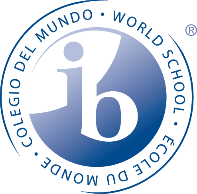 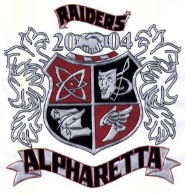 AVTF Film - Course OutlineAll grades entered into Infinite Campus will be out of 100 points and have a multiplier of 1.0.Semester 1Semester 1Semester 1Semester 1Semester 1Class UnitType of Assignment/AssessmentGradebook CategoryNine-Week PeriodPacingUnit 1LightingPractice1st4 daysUnit 2Action SequencePractice1st5 daysUnit 3                 Emotion Scene ScriptMinor1st10 daysEmotion Scene VideoMajor1stUnit 4Scene AnalysisMinor1st13 daysScene ReplicationMajor1st:60 Horror loglinePractice1st:60 Horror ScriptMinor1stUnit 5:60 Shotlist, Location ScheduleMinor2nd17 days:60 Horror FilmMajor2nd:60 Horror PosterPractice2ndCheesy Hallmark Movie ScriptMinor2ndUnit 6Cheesy Hallmark Movie Shotlist, Location SchedulePractice2nd25 daysCheesy Hallmark Movie TailerMinor2ndCheesy Hallmark MovieMajor2ndCheesy Hallmark Movie PosterPractice2ndSemester 2Semester 2Semester 2Semester 2Semester 2Class UnitType of Assignment/AssessmentGradebook CategoryNine-Week PeriodPacingUnit 7Drama Movie ScriptMinor1stDrama Movie Shotlist, Location SchedulePractice1st17 daysDrama Movie Major1stDrama Movie PosterPractice1stUnit 8Comedy Movie ScriptMinor1st17 daysUnit 8Comedy Movie Shotlist, Location SchedulePractice1st17 daysComedy MovieMajor1stComedy Movie PosterPractice1stUnit 9Crime Movie ScriptMinor1st18 daysUnit 9Crime Movie Shotlist, Location SchedulePractice1st18 daysCrime Movie Major2ndCrime Movie PosterPractice2ndUnit 10Fulton Film Festival ScriptMinor2nd15 daysUnit 10Fulton Film Festival MovieMajor2nd15 daysUnit 10Fulton Film Festival PosterMinor2nd15 daysDramatic Writing Shot listPractice2ndUnit 11Dramatic Writing Scene CreationMinor2nd14 daysDramatic Writing Scene PosterPractice2n4